Crestwood ParkPrimary School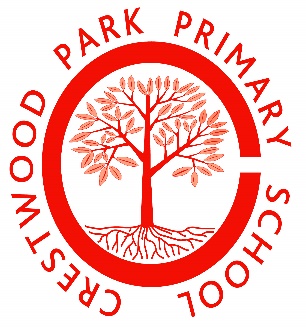 Online Safety Policy October 2023Intent The purpose of this policy statement is to: • ensure the safety and wellbeing of children and is paramount when they are using the internet, social media or mobile devices • provide staff and volunteers with the overarching principles that guide our approach to online safety • ensure that, as an organisation, we operate in line with our values and within the law in terms of how we use online devices.The policy statement applies to all staff, volunteers, children andanyone involved in Crestwood Park’s activities.Legal frameworkThis policy has due regard to all relevant legislation and guidance including, but not limited to, the following: Voyeurism (Offences) Act 2019 The UK General Data Protection Regulation (UK GDPR) Data Protection Act 2018DfE (2023) ‘Filtering and monitoring standards for schools and colleges’  DfE (2021) ‘Harmful online challenges and online hoaxes’ DfE (2023) ‘Keeping children safe in education 2023’ DfE (2023) ‘Teaching online safety in school’ DfE (2022) ‘Searching, screening and confiscation’ DfE (2023) ‘Generative artificial intelligence in education’Department for Digital, Culture, Media and Sport and UK Council for Internet Safety (2020) ‘Sharing nudes and semi-nudes: advice for education settings working with children and young people’UK Council for Child Internet Safety (2020) ‘Education for a Connected World – 2020 edition’National Cyber Security Centre (2020) ‘Small Business Guide: Cyber Security’ We believe that:• children and young people should never experience abuse of any kind• children should be able to use the internet for education and personal development, but safeguards need to be in place to ensure they are always kept safe.We recognise that:• the online world provides everyone with many opportunities; however, it can also present risks and challenges• we have a duty to ensure that all children involved in our organisation are protected from potential harm online• we have a responsibility to help keep children safe online, whether or not they are using Crestwood Park’s network and devices• working in partnership with children, their parents, carers and other agencies is essential in promoting their welfare and in helping children to be responsible in their approach to online safety• all children, regardless of age, disability, gender reassignment, race, religion or belief, sex or sexual orientation, have the right to equal protection from all types of harm or abuse.The breadth of issues classified within online safety is considerable, but they can be categorised into four areas of risk:Content: Being exposed to illegal, inappropriate or harmful material, e.g. pornography, fake news, self-harm and suicide, and discriminatory or extremist views. Contact: Being subjected to harmful online interaction with other users, e.g. peer pressure, commercial advertising, and adults posing as children or young adults with the intention to groom or exploit children. Conduct: Personal online behaviour that increases the likelihood of, or causes, harm, e.g. sending and receiving explicit messages and cyberbullying. Commerce: Risks such as online gambling, inappropriate advertising, phishing and/or financial scams. Roles and responsibilities The governing board will be responsible for:Ensuring that this policy is effective and complies with relevant laws and statutory guidance. Ensuring the DSL’s remit covers online safety. Reviewing this policy on an annual basis. Ensuring their own knowledge of online safety issues is up-to-date. Ensuring all staff undergo safeguarding and child protection training, including online safety, at induction and at regular intervals. Ensuring that there are appropriate filtering and monitoring systems in place. Ensuring that the effectiveness of filtering and monitoring systems is reviewed at least annually in liaison with ICT staff and service providers.  Ensuring that the SLT and other relevant staff have an awareness and understanding of the filtering and monitoring provisions in place, and manage them effectively and know how to escalate concerns when identified.Ensuring that all relevant school policies have an effective approach to planning for, and responding to, online challenges and hoaxes embedded within them.The headteacher will be responsible for:Ensuring that online safety is a running and interrelated theme throughout the school’s policies and procedures, including in those related to the curriculum, teacher training and safeguarding.Supporting the DSL and the deputy DSL by ensuring they have enough time and resources to carry out their responsibilities in relation to online safety. Ensuring staff receive regular, up-to-date, and appropriate online safety training and information as part of their induction and safeguarding training.  Ensuring online safety practices are audited and evaluated. Organising engagement with parents to keep them up to date with current online safety issues and how the school is keeping pupils safe.Working with the governing board to update this policy on an annual basis. All staff members will be responsible for:Taking responsibility for the security of ICT systems and electronic data they use or have access to. Modelling good online behaviours. Maintaining a professional level of conduct in their personal use of technology. Having an awareness of online safety issues. Ensuring they are familiar with, and understand, the indicators that pupils may be unsafe online.Reporting concerns in line with the school’s reporting procedure. Where relevant to their role, ensuring online safety is embedded in their teaching of the curriculum. Pupils will be responsible for:Adhering to the Acceptable Use Agreement and other relevant policies. Seeking help from school staff if they are concerned about something they or a peer have experienced online. Reporting online safety incidents and concerns in line with the procedures within this policy.We will seek to keep children safe by:• appointing an online safety coordinator (at Crestwood Park, this is the DSL)• providing clear and specific directions to staff and volunteers on how to behave online through our behaviour code for adults• supporting and encouraging our children to use the internet, social media and mobile phones in a way that keeps them safe and shows respect for others• supporting and encouraging parents and carers to do what they can to keep their children safe online• developing an online safety agreement for use with young people and their parents or carers• developing clear and robust procedures to enable us to respond appropriately to any incidents of inappropriate online behaviour, whether by an adult or a child• reviewing and updating the security of our information systems regularly• ensuring that user names, logins, email accounts and passwords are used effectively• ensuring personal information about the adults and children who are involved inour school is held securely and shared only as appropriate.• ensuring that images of children are used only after parents’/ carers’ written permission has been obtained, and only for the purpose for which consent has been given• providing supervision, support and training for staff and volunteers about online safety• examining and risk assessing any social media platforms and new technologiesIf online abuse occurs, we will respond to it by:• having clear and robust safeguarding procedures in place for responding to abuse (including online abuse)• providing support and training for all staff on dealing with all forms of abuse, including bullying or cyberbullying, emotional abuse, sexting, sexual abuse and sexual exploitation• making sure our response takes the needs of the person experiencing abuse, any bystanders and our school as a whole into account• reviewing the plan developed to address online abuse at regular intervals, in order to ensure that any problems have been resolved in the long term.Handling online safety concernsAny disclosures made by pupils to staff members about online abuse, harassment or exploitation, whether they are the victim or disclosing on behalf of another child, will be handled in line with the Child Protection and Safeguarding Policy.Staff will be aware that harmful online sexual behaviour can progress on a continuum, and appropriate and early intervention can prevent abusive behaviour in the future. Staff will also acknowledge that pupils displaying this type of behaviour are often victims of abuse themselves and should be suitably supported.The victim of online harmful sexual behaviour may ask for no one to be told about the abuse. The DSL will consider whether sharing details of the abuse would put the victim in a more harmful position, or whether it is necessary in order to protect them from further harm. Ultimately the DSL will balance the victim’s wishes against their duty to protect the victim and other young people. The DSL and other appropriate staff members will meet with the victim’s parents to discuss the safeguarding measures that are being put in place to support their child and how the report will progress.Confidentiality will not be promised, and information may be still shared lawfully, for example, if the DSL decides that there is a legal basis under UK GDPR such as the public task basis whereby it is in the public interest to share the information. If the decision is made to report abuse to children’s social care or the police against the victim’s wishes, this must be handled extremely carefully – the reasons for sharing the information should be explained to the victim and appropriate specialised support should be offered. Concerns regarding a staff member’s online behaviour are reported to the headteacher, who decides on the best course of action in line with the relevant policies. If the concern is about the headteacher, it is reported to the chair of governors. Concerns regarding a pupil’s online behaviour are reported to the DSL, who investigates concerns with relevant staff members, e.g. the headteacher and ICT technicians, and manages concerns in accordance with relevant policies depending on their nature, e.g. the Behaviour Policy and Child Protection and Safeguarding Policy.Where there is a concern that illegal activity has taken place, the headteacher contacts the police.The school avoids unnecessarily criminalising pupils, e.g. calling the police, where criminal behaviour is thought to be inadvertent and as a result of ignorance or normal developmental curiosity, e.g. a pupil has taken and distributed indecent imagery of themselves. The DSL will decide in which cases this response is appropriate and will manage such cases in line with the Child Protection and Safeguarding Policy.Educating parentsParental awareness regarding how they can support their children to be safe online will be raised in the following ways:Parents’ evenings Newsletters Online resourcesInternet access Staff and other members of the school community will only be granted access to the school’s internet network once they have read and signed the Acceptable Use Agreement.Online safety and the curriculum Online safety is embedded throughout the curriculum; however, it is particularly addressed in the following subjects: PSHE ComputingIn addition, a weekly assembly will have an online safety focus.Online safety teaching is always appropriate to pupils’ ages and developmental stages. Pupils are taught the underpinning knowledge and behaviours that can help them to navigate the online world safely and confidently regardless of the device, platform or app they are using.Use of technology in the classroomA range of technology will be used during lessons, including the following: Computers Laptops Email Cameras Prior to using any websites, tools, apps or other online platforms in the classroom, or recommending that pupils use these platforms at home, the class teacher will review and evaluate the resource. Class teachers will ensure that any internet-derived materials are used in line with copyright law. Pupils will be supervised when using online materials during lesson time – this supervision is suitable to their age and ability. Filtering and monitoring online activityThe governing board will ensure the school’s ICT network has appropriate filters and monitoring systems in place and that it is meeting the DfE’s ‘Filtering and monitoring standards for schools and colleges’. The governing board will ensure ‘over blocking’ does not lead to unreasonable restrictions as to what pupils can be taught with regards to online teaching and safeguarding.The DSL will ensure that specific roles and responsibilities are identified and assigned to manage filtering and monitoring systems and to ensure they meet the school’s safeguarding needs.The filtering and monitoring systems the school implements will be appropriate to pupils’ ages, the number of pupils using the network, how often pupils access the network, and the proportionality of costs compared to the risks. Crestwood Park Primary has RM Safety as its filtering system and Smoothwall as its monitoring system.Requests regarding making changes to the filtering system will be directed to the headteacher. Prior to making any changes to the filtering system, ICT/RM technician and the DSL will conduct a risk assessment. Any changes made to the system will be recorded by RM. Reports of inappropriate websites or materials will be made to an ICT technician immediately, who will investigate the matter and makes any necessary changes. Deliberate breaches of the filtering system will be reported to the HT/DSL, who will escalate the matter appropriately. If a pupil has deliberately breached the filtering system, they will be disciplined in line with the Behaviour Policy. If a member of staff has deliberately breached the filtering system, they will be disciplined in line with the Disciplinary Policy and Procedure. If material that is believed to be illegal is accessed, inadvertently or deliberately, this material will be reported to the appropriate agency immediately, e.g. the Internet Watch Foundation (IWF), CEOP and/or the police. The school’s network and school-owned devices will be appropriately monitored. All users of the network and school-owned devices will be informed about how and why they are monitored. Network security Technical security features, such as anti-virus software, will be kept up-to-date and managed by RM technicians. Firewalls will be switched on at all times. Our RM technicians will review the firewalls on to ensure they are running correctly, and to carry out any required updates. All members of staff will have their own unique usernames and private passwords to access the school’s systems.EmailsAccess to and the use of emails will be managed in line with the Data Protection Policy and Acceptable Use Agreement.Social networking The use of social media by staff and pupils will be managed in line with the school’s Social Media Policy. The school website The headteacher will be responsible for the overall content of the school website – she will ensure the content is appropriate, accurate, up-to-date and meets government requirements. Use of devices Staff members and pupils will be issued with/ given access to school-owned devices to assist with their work, where necessary. Related policies and proceduresThis policy statement should be read alongside our school policies andprocedures, including:Safeguarding and child protectionAcceptable use and Social Media PolicyWellbeing policyManaging allegations against staff and volunteersCode of conduct for staff and volunteersAnti-bullying policy and proceduresPhotography and image sharing guidance.Schools Mobile Phone Policy